                     D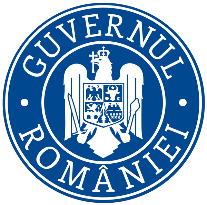                    Ministerul Mediului, Apelor și Pădurilor           Agenţia Naţională pentru Protecţia Mediului	DECIZIE  inițialădin 24 NOIEMBRIE 2022Urmare solicitării de emitere a avizului de mediu pentru "Amenajamentul fondului forestier proprietate publică aparţinând Comunei Leșu, judeţul Bistrița-Năsăud, U.P. II Șesuri”, amplasat pe raza județului Bistriţa-Năsăud, solicitare înregistrată la Agenţia pentru Protecţia Mediului Bistriţa-Năsăud sub nr. 11073/28.09.2022, cu ultima completare cu nr. 13491/24.11.2022, în baza:H.G. nr. 1000/2012 privind reorganizarea şi funcţionarea Agenţiei Naţionale pentru Protecţia Mediului şi a instituţiilor publice aflate în subordinea acesteia;O.U.G. nr. 195/2005 privind protecţia mediului, aprobată cu modificări prin Legea nr. 265/2006, cu modificările şi completările ulterioare;H.G. nr. 1076/2004 privind stabilirea procedurii de realizare a evaluării de mediu pentru planuri şi programe;O.U.G. nr. 57/2007 privind regimul ariilor naturale protejate, conservarea habitatelor naturale, a florei şi faunei sălbatice, aprobată cu modificări prin Legea nr. 49/2011, cu modificările şi completările ulterioare;Ordinul MMAP nr. 46/2016 - instituirea regimului de arie naturală protejată şi declararea siturilor de importanţă comunitară ca parte integrantă a reţelei ecologice europene Natura 2000 în România;Ordinul M.M.P. nr. 19/2010 pentru aprobarea Ghidului metodologic privind evaluarea adecvată a efectelor potențiale ale planurilor sau proiectelor asupra ariilor naturale protejate de interes comunitar, modificat prin Ordinul M.M.A.P. nr. 262/2020 pentru modificarea Ghidului metodologic privind evaluarea adecvată a efectelor potențiale ale planurilor sau proiectelor asupra ariilor naturale protejate de interes comunitarCirculara Ministerului Mediului, Apelor și Pădurilor nr. 20162/C.A./10.04.2020 privind angajamentele României ca urmarea a scrisorii de punere în întârziere – Cauza nr. 2020/2033,AGENȚIA PENTRU PROTECȚIA MEDIULUI BISTRIȚA-NĂSĂUD,în urma parcurgerii etapei de încadrare, conform prevederilor H.G. nr. 1076/2004, privind stabilirea procedurii de realizare a evaluării de mediu pentru planuri şi programe, de către Agenția pentru Protecția Mediului Bistrița-Năsăud,  urmare a consultării titularului planului, a autorității de sănătate publică și a autorităților interesate de efectele implementării planului în cadrul ședinței Comitetului Special Constituit din 23.11.2022,  în conformitate cu prevederile art. 5, alin. 3, litera a) și a Anexei 1 – Criterii pentru determinarea efectelor semnificative potențiale asupra mediului din H.G. nr. 1076/2004 privind stabilirea procedurii de realizare a evaluării de mediu pentru planuri şi programe, urmare a informării publicului prin anunţuri repetate şi în lipsa oricărui comentariu din partea publicului, decide:" Amenajamentul fondului forestier proprietate publică aparţinând Comunei Leșu, judeţul Bistrița-Năsăud, U.P. II Șesuri "titular: COMUNA LEȘU prin OCOLUL SILVIC PLAIURILE HENIULUI R.A., cu sediul în: localitatea Ilva Mică, str. Principală, nr.825, jud. Bistrița-Năsăud,necesită evaluare de mediu și necesită evaluare adecvată urmând a fi supus procedurii de adoptare cu aviz de mediu.Motivele care au stat la baza luării deciziei etapei de încadrare sunt:Planul  intră sub incidenţa art. 28 al OUG nr. 57/2007 privind regimul ariilor naturale protejate, conservarea habitatelor naturale, a florei şi faunei sălbatice, cu modificările şi completările ulterioare, aprobată prin Legea nr. 49/2011, cu modificările și completăriile ulterioare fiind amplasat în ROSCI0125 Munții Rodnei, ROSPA0085 Munții Rodnei și Parcul Național Munții RodneiAmenajamentul silvic prevede:Prezentare generalăfondul forestier proprietate publică aparţinând comunei  Leșu are o suprafaţă totală de  1777,2 ha, fiind constituită o singură unitate  de producţie (UP II Șesuri) și este amplasat pe raza județului Bistrița-Năsăud în comuna  Rodna (318,02 ha) și comuna Șanț (1459.2ha);întreaga suprafaţa de 1777,20 ha, se suprapune atât cu un sit de importanță comunitară (SCI) cât și cu o arie de protecție specială avifaunistică (SPA), astfel:suprafaţa de 312,20 ha (parcelele: 59-65) se suprapune atât cu situl de importanță comunitară ROSCI0125 Munţii Rodnei cât și cu aria de protecție specială avifaunistică ROSPA0085 Munţii Rodnei, reprezentând zonă de conservare specială a Parcului Naţional Munţii Rodnei;suprafaţa de 1442,20 (parcelele: 23-58) se suprapune atât cu situl de importanță comunitară ROSCI0125 Munţii Rodnei cât și cu aria de protecție specială avifaunistică ROSPA0085 Munţii Rodnei, nefiind inclusă în zona de conservare specială a Parcului Național Munții Rodnei, dar a fost încadrată ca zonă de protecţie (zonă tampon) a rezervaţiilor din parcul naţional Munții Rodnei;suprafaţa de 22,80 ha este reprezentată de terenuri afectate gospodăriri și terenuri neproductive care se suprapune atât cu situl de importanță comunitară ROSCI0125 Munţii Rodnei cât și cu aria de protecție specială avifaunistică ROSPA0085 Munţii Rodnei;toate pădurile proprietate publică a comunei Leșu din județul Bistrița Năsăud, incluse în prezentul amenajament al U.P. II Șesuri  Leșu au fost încadrate în grupa I funcţională.În amenajamentul silvic pentru UP II Șesuri suprafața este încadrată: Conform adresei APNMR nr. 973/MP/11.04.2022 suprafețele de fond forestier ar trebui încadrate în următoarele categorii funcționale:În varianta finală a planului se va face încadrarea corespunzătoare conform Ordinului MMAP nr. 766/2018 cu modificările și completările ulterioare.În raport cu obiectivele urmărite și funcțiile de producție și de protecție stabilite au fost constituite următoarele subunități de producție sau protecție:- S.U.P. “A” - codru regulat, sortimente obișnuite 1106,4 ha;- S.U.P. “E” - Protecție integrală 312,20 ha .- S.U.P. “M” - păduri supuse regimului de conservare deosebită 295,40 ha.Total U.P. :1714 ha.Bazele de amenajareS-au adoptat următoarele baze de amenajare:Regimul: codru;Compoziția țel:  corespunzătoare tipului natural fundamental de pădure pentru arboretele exploatabile și compoziția țel la exploatabilitate pentru celelalte arborete.Exploatabilitatea: tehnică pentru arboretele încadrate în grupa a II a funcțională. Vârsta medie a exploatabilității este 116 ani.Tratamente – Alegerea tratamentelor s-a făcut conform normelor în vigoare, avându-se în vedere formaţiile forestiere, tipurile de categorii funcţionale, starea actuală a structurii şi productivităţii arboretelor şi dinamica procesului de regenerare.În arboretele luate în studiu, tratamentul adecvat speciilor naturale de bază (molid) este, exclusiv  cel al tăierilor succesive, cu perioada medie de regenerare 10-30 ani.Reglementarea procesului de producțieLa S.U.P. A s-a adoptat posibilitatea de Padoptată  = 1106,1 m3/an, posibilitatea decenala cu un volum de 11061 m3.În tabelul următor sunt prezentate unităţile amenajistice din care se va recolta posibilitatea de     produse principale, prin tăieri succesive, pe categorii de consistenţă:S-au prevăzut a se executa în deceniul care urmează următoarele lucrări de îngrijire a arboretelor:Lucrări de conservare s-au prevăzut pe 153 ha cu un volum de extras de 6489 m3.Tipurile de stațiune identificate în cuprinsul teritoriului studiat:Arboretele din UP studiat sunt 30% natural fundamentale, 64% artificiale, 3% nedefinite. În cuprinsul fondului forestier din cadrul U.P. II Șesuri există suprafețe neregenerate sau parțial regenerate (cu consistența mai mică de 0,7), ce ocupă 270,20 ha.Prin amenajament nu sunt propuse realizarea de drumuri forestiere noi și nu se stabilește cadrul pentru realizarea proiectelor care sunt prevăzute în anexele nr. 1 și 2 din Directiva EIA, respectiv Legea 292/2018 privind evaluarea impactului asupra proiectelor pubice și private asupra mediului.Accesul la fondul forestier se realizează pe drumuri forestiere și drumuri publice.Măsuri de gospodărire a arboretelor cuprinse în arii naturale protejatea)	întreaga suprafaţa de 1777,20 ha, se suprapune atât cu un sit de importanță comunitară ROSCI0125 MUNŢII RODNEI  cât și cu o arie de protecție specială avifaunistică (ROSPA0085 MUNŢII RODNEI), precum și cu Parcul Național Munții Rodnei astfel:	o	suprafaţa de 312,20 ha (parcelele: 59-65) se suprapune atât cu situl de importanță comunitară ROSCI0125 MUNŢII RODNEI cât și cu aria de protecție specială avifaunistică ROSPA0085 MUNŢII RODNEI, reprezentând zonă de conservare specială a Parcului Naţional Munţii Rodnei;	o	suprafaţa de 1442,20 (parcelele: 23-58) se suprapune atât cu situl de importanță comunitară ROSCI0125 MUNŢII RODNEI cât și cu aria de protecție specială avifaunistică ROSPA0085 MUNŢII RODNEI, nefiind inclusă în zona de conservare specială a Parcului Național Munții Rodnei, dar a fost încadrată ca zonă de protecţie (zonă tampon) a rezervaţiilor din parcul naţional Munții Rodnei;	o	suprafaţa de 22,80 ha este reprezentată de terenuri afectate gospodăriri și terenuri neproductive care se suprapune atât cu situl de importanță comunitară ROSCI0125 Munţii Rodnei cât și cu aria de protecție specială avifaunistică ROSPA0085 Munţii Rodnei.  1.Caracteristicile planurilor şi programelor cu privire, în special, la: a) gradul în care planul sau programul creează un cadru pentru proiecte şi alte activităţi viitoare fie în ceea ce priveşte amplasamentul, natura, mărimea şi condiţiile de funcţionare, fie în privinţa alocării resurselor; Amenajamentul silvic al fondului forestier proprietatea comunei  Leșu nu prevede:realizarea de drumuri forestiere noi;realizarea unor activități care să devieze cursuri de apă, să genereze poluare luminoasă sau prin care să se exploateze diverse zăcăminte minerale de suprafață sau subterane);realizarea de defrișări pentru schimbarea categoriei de folosință a terenului;inundarea unor terenuri.însă prevede:utilizarea, stocarea, transportul, manipularea de substanțe, materiale, deșeuri solide, noxe care ar putea afecta speciile sau habitatele din ariile naturale protejate peste care se suprapune în proporție de 100%;efectuarea unor activități care să determine deteriorarea sau pierderea unor habitate sau specii de interes comunitar;sunt prevăzute recoltarea de produse principale prin tăieri succesive pe o suprafață de 65 ha amplasate în arii naturale protejate, habitatul Natura 2000 - 9410  Păduri acidofile de Picea abies din regiunea montană (VaccinioPiceetea).b) gradul în care planul sau programul influenţează alte planuri şi programe, inclusiv pe cele în care se integrează sau care derivă din ele;- planul propus poate conduce la posibilitatea apariţiei de efecte semnificative asupra mediului și ar putea afecta speciile sau habitatele din ariile naturale protejate peste care se suprapune în proporție de 100%, în zonă fiind propuse alte planuri sau programe; c) relevanţa planului sau programului în/pentru integrarea consideraţiilor de mediu, mai ales din perspectiva promovării dezvoltării durabile;- amenajamentul propus poate afecta conservarea, protecția și îmbunătățirea calității mediului, inclusiv conservarea habitatelor naturale și a speciilor; d) problemele de mediu relevante pentru plan sau program; - fondul forestier din UP II Șesuri administrat de O.S.  Plaiurile Heniului  R.A. se  suprapune aproximativ 100% cu arii naturale protejate de interes național și comunitar;e) relevanţa planului sau programului pentru implementarea legislaţiei naţionale şi comunitare de mediu (de exemplu, planurile şi programele legate de gospodărirea deşeurilor sau de gospodărirea apelor). S-au luat în considerare:- Legea nr. 46/2008 - Codul Silvic, cu modificările și completările ulterioare (modificată şi completată prin: O.U.G. nr. 193/2008 - aprobată prin Legea nr. 193 din 2009 și publicată în M. Of. nr. 365/01.06.2009, O.U.G. nr. 16/2010, Legea nr. 54/2010, Legea nr. 95/2010, completată prin Legea nr. 156/2010, publicată în M.Of. nr. 496 din 19.07.2010, modificat prin Legea nr. 60/2012);-Ordinul Ministrului Mediului şi Pădurilor nr. 1540/03.06.2011 pentru aprobarea Instrucţiunilor privind termenele, modalităţile şi perioadele de colectare, scoatere şi transport al materialului lemnos;-Ordinul MMAP nr. 46/2016 - instituirea regimului de arie naturală protejată şi declararea siturilor de importanţă comunitară ca parte integrantă a reţelei ecologice europene Natura 2000 în România;-O.U.G. nr. 57/20.06.2007 privind regimul ariilor naturale protejate, conservarea habitatelor naturale a florei şi faunei sălbatice, aprobată cu modificări şi completări prin Legea nr. 49/2011. 2.Caracteristicile efectelor şi ale zonei posibil a fi afectate cu privire, în special, la: a) probabilitatea, durata, frecvenţa şi reversibilitatea efectelor; Amenajamentul silvic propune lucrări silvice pentru următorii 10 ani, care au ca scop:     - gestionarea durabilă a pădurii,     - creșterea capacității de protecție a pădurii, inclusiv ameliorarea rapidă a deficiențelor constatate la întocmirea amenajamentului silvic analizat,Având în vedere suprafața mare care se suprapune cu arii naturale protejate, lucrările prevăzute și prezența habitatelor și speciilor de interes comunitar în zona amplasamentului, este posibil ca planul să poată avea un impact semnificativ asupra integrității ariile naturale protejate b) natura cumulativă a efectelor; - planul poate genera efecte cumulative;c)natura transfrontieră a efectelor; - nu este cazul;d) riscul pentru sănătatea umană sau pentru mediu (de exemplu, datorită accidentelor);- planul nu constituie un risc pentru sănătate dar  pot să apară posibile efecte asupra mediului de ex. prin intensificarea traficului auto; e) mărimea şi spaţialitatea efectelor (zona geografică şi mărimea populaţiei potenţial afectate);- lucrările silvice sunt propuse pe suprafețe limitate de teren, eșalonate pe 10 ani, în cadrul amplasamentului de  1777,2   ha; f) valoarea şi vulnerabilitatea arealului posibil a fi afectat, date de: 	(i) caracteristicile naturale speciale sau patrimoniul cultural;- 1777,2 ha (100%) din suprafața amenajametului din UP II Șesuri este amplasat în arii naturale protejate și situri Natura 2000;- conform hărților de distribuție din Planul de management al Parcului Național Munții Rodnei, al ROSCI0125 Munții Rodnei, al ROSPA0085 Munții Rodnei și al celorlalte arii naturale protejate de interes național incluse, aprobat prin OMM 307/01.04.2019 precum și din corelarea informațiilor din Amenajamentul Silvic cu rezultatele proiectului „Măsuri de management conservativ al biodiversităţii Parcului Naţional Munţii Rodnei, sit Natura 2000” cod SMIS-CSNR 1300, s-a constat că pe suprafața studiată sunt prezente sau potențial prezente următoarele specii de păsări - Aegolius funereus, Bonasa bonasia (Ierunca), Ciconia nigra, Dendrocopos leucotos, Dryocopus martius, Glaucidium passerinum, Pernis apivorus, Picoides tridactylus, Strix uralensis și Tetrao urogallus, pentru care a fost declarat ROSPA0085 Munții Rodnei	(ii) depăşirea standardelor sau a valorilor limită de calitate a mediului;- nu este cazul. 	(iii) folosirea terenului în mod intensiv; - nu este cazul. g) efectele asupra zonelor sau peisajelor care au un statut de protejare recunoscut pe plan naţional, comunitar sau internaţional.Întregul amenajament UP II Șesuri face parte din ariile naturale protejată Situl Natura 2000 ROSCI0125 Munții Rodnei, ROSPA0085 Munții Rodnei și Parcul Național Munții Rodnei.În concluzie, având în vedere că:Întregul amenajament UP II Șesuri face parte din ariile naturale protejată Situl Natura 2000 ROSCI0125 Munții Rodnei, ROSPA0085 Munții Rodnei și Parcul Național Munții Rodnei și zona studiată în cadrul amenajamentului menţionat intră sub incidenţa art. 28 din Legea nr. 49 / 2011 pentru modificarea O.U.G. nr. 57/2007 privind regimul ariilor naturale protejate, conservarea habitatelor naturale, a florei şi faunei sălbatice;Sunt prevăzute tăieri succesive pe o suprafață de 65 ha amplasate în arii naturale protejate 9410  Păduri acidofile de Picea abies din regiunea montană (VaccinioPiceetea) ; În urma analizării documentației și a memoriului întocmit conform Ordinul ministrului mediului, apelor și padurilor nr. 262/2020 pentru modificarea Ghidului metodologic privind evaluarea adecvată a efectelor potenţiale ale planurilor sau proiectelor asupra ariilor naturale protejate de interes comunitar, aprobat prin Ordinul ministrului mediului şi pădurilor nr. 19/2010, s-a decis că planul necesită realizarea evaluării adecvate;adresa APNMR nr. 973/MP/11.04.2022 privind "Amenajamentul fondului forestier proprietate publică aparţinând Comunei Leșu, judeţul Bistrița-Năsăud, U.P. II Șesuri” ;în conformitate cu H.G. nr. 1076/2004, art. 11 şi luând în considerare criteriile pentru determinarea efectelor semnificative potenţiale asupra mediului prevăzute în Anexa 1, planul  necesită evaluare de mediu şi evaluare adecvată.Informarea şi participarea publicului la procedura de evaluare de mediu/procedura de evaluare adecvată: A.P.M. Bistriţa-Năsăud a asigurat accesul liber al publicului la informații prin: Anunțuri publicate de titular în ziarul www.national.ro în data de 22.09.2022 și 26.09.2022 privind depunerea notificării în vederea obținerii avizului de mediu și pe site-ul A.P.M. Bistrița-Năsăud în data de 28.09.2022;Anunț public privind decizia inițială publicat de titular în ziarul ”Răsunetul” de Bistrița-Năsăud în data de 24.11.2022;Documentația depusă și completările ulterioare au fost accesibile spre consultare de către public pe toată durata derulării procedurii de reglementare la sediul A.P.M. Bistriţa-Năsăud și la sediul OCOLUL SILVIC  Plaiurile Heniului  R.A.;Nu au existat comentarii/contestații din partea publicului interesat/potențial afectat până la această etapă a procedurii de emitere a actului de reglementare.Prezenta decizie poate fi contestată în conformitate cu prevederile Legii contenciosului administrativ nr. 554/2004, cu modificările şi completările ulterioare.Planul necesită evaluare de mediu, evaluare adecvată și se va adopta cu aviz de mediu.          DIRECTOR EXECUTIV,	                                          ŞEF SERVICIU 							 AVIZE, ACORDURI, AUTORIZAŢII,                          biolog-chimist Sever Ioan ROMAN								             ing. Marinela Suciu       ÎNTOCMIT, ecolog Alina ȘteopanAGENŢIA PENTRU PROTECŢIA MEDIULUI BISTRITA-NASAUDAdresa: strada Parcului, nr.20, Bistrita,  Cod 420035, Jud. Bistrita-NasaudE-mail: office@apmbn.anpm.ro ; Tel. 0263 224 064; Fax . 0263 223 709AGENŢIA PENTRU PROTECŢIA MEDIULUI BISTRITA-NASAUDGrupafuncţionalăCategoriafuncţionalăTipulfuncţionalSuprafaţaSemnificaţia categoriei funcţionaleI2AII272,60Pădurile situate pe stâncării, pe grohotişuri, pe terenuri cu eroziune în adâncime, pe terenuri cu înclinare mai mare de 35 grade, iar cele situate pe substrate de fliş, nisipuri sau pietrişuri, cu înclinare mai mare de 30 grade (T.II)I5LIII1135,40Pădurile constituite în zone de protecţie (zone tampon) a rezervaţiilor din parcurile naţionale şi a altor rezervaţii (T.III)I2CII34,20benzile de pădure din jurul golurilor alpine, cu lăţimi de 100- 300m, constituite cu ocazia lucrărilor de amenajarea pădurilor în funcţie de panta şi natura terenului, precum şi de starea de vegetaţie a pădurilor respective (TII)I5AI312,20Parcuri naţionale, care cuprind suprafeţe de teren şi de ape din fondul forestier, ce păstrează nemodificat cadrul natural de flora şi fauna sa, destinate conservării genofondului şi ecofondului, cercetării ştiinţifice, recreaţiei şi turismului, constituite potrivit "Legii privind protecţia mediului înconjurător" (T.I).Nr. crt.CategoriafuncţionalăDenumireSubparcele/parcele forestiereTip funcțional11.6.aArboretele din parcurile naționale incluse, prin planurile de management, în zona de protecție strictă13-22T I21.6.bArboretele din parcurile naționale incluse, prin planurile de management, în zona de protecție integrală10-12, 58, 59-65T I31.6.cArboretele din parcurile naționale din zona de conservare durabilă constituite din primul rând de parcele limitrfe zonei de protecție strictă/integrală57, 23, 25, 26T II41.6.dArboretele incluse prin planurile de management în zona de conservare durabilă a parcurilor naționale, cu excepția celor incluse în categoria 1.6.c24, 27-56T IIICategoria de consistenţăUnităţi amenajisticeSuprafaţaVolumul de extrasVolumul de extrasCategoria de consistenţăUnităţi amenajisticehamc%<0,527 D, 41 A, 46 D, 52 F7,01427130,5-0,636 E, 44 B, 45 B, 50 C, 50 E, 53 B, 53 G, 54 B53,88675780,7-0,825 D, 42 C4,29599TotalTotal65,011061100Natura lucrăriiSuprafaţa de parcursSuprafaţa de parcursVolum de extrasVolum de extrasNatura lucrăriiTotal (ha)Anual (ha)Total (mc)Anual (mc)Rărituri824,582,5364493645Curăţiri34,73,544745Total prod. sec.859,286,0368963690Degajări16,71,7--Tăieri de igienă155,3155,31167117Extragerea preexistenţilor1335,4133,5105351054CodulDiagnoza tipului de staţiuneSuprafaţaSuprafaţaCategorii de bonitateCategorii de bonitateCategorii de bonitateCodulDiagnoza tipului de staţiuneha%Sup.Mijl.Inf.Etajul montan de molidişuri (FM3)Etajul montan de molidişuri (FM3)Etajul montan de molidişuri (FM3)Etajul montan de molidişuri (FM3)Etajul montan de molidişuri (FM3)Etajul montan de molidişuri (FM3)Etajul montan de molidişuri (FM3)2311Montan de molidişuri Bi, podzolic cu humus brut edafic submijlociu şi mic cu Vaccinium124,17--124,12312Montan de molidişuri Bm, brun podzolic-podzol brun, edafic submijlociu mijlociu, cu Hylocomium432,425-432,4-2322Montan de molidişuri Bm, brun podzolic-podzol brun, edafic mijlociu cu Luzula silvatica288,116-288,1-2331Montan de molidişuri Bi, brun acid edafic mic cu Oxalis Dentaria +/- acidofile.8,50--8,52332Montan de molidişuri Bm, brun acid edafic submijlociu cu Oxalis Dentaria +/- acidofile831,147-831,1-2333Montan de molidişuri Bs, brun acid şi andosol edafic mare şi mijlociu Oxalis Dentaria +/- acidofile70,2470,2--Totalha1754,410070,21551,6132,6Total%1001004888Alte terenuriAlte terenuri22,822,822,822,822,8Total GeneralTotal General1777,21777,21777,21777,21777,2Operator de date cu caracter personal, conform Regulamentului (UE) 2016/679